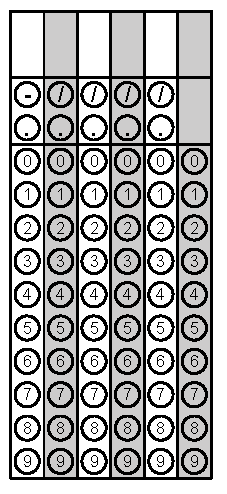 Problem 1Problem 2Gridded ResponseMondayEvaluateWhich ordered pair could be removed from the set {(-2, 5), (4, -5), (3, -6), (-2, 8), (1, -7)} so that the relation represents a function? Explain your answer.Problem 1TuesdayTwo angles of a triangle have the same measure.  The sum of the measures of these angles is one-half the measure of the third angle.  Find the measures of the angles of the triangle.Determine the slope of the line that passes through the points below. 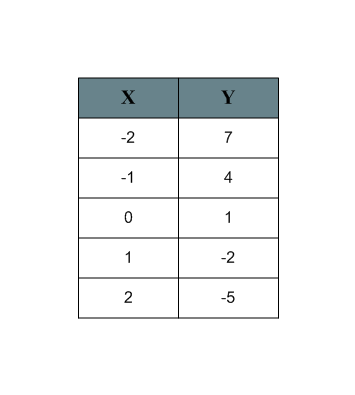 Problem 2WednesdayIdentify the slope of the line below. 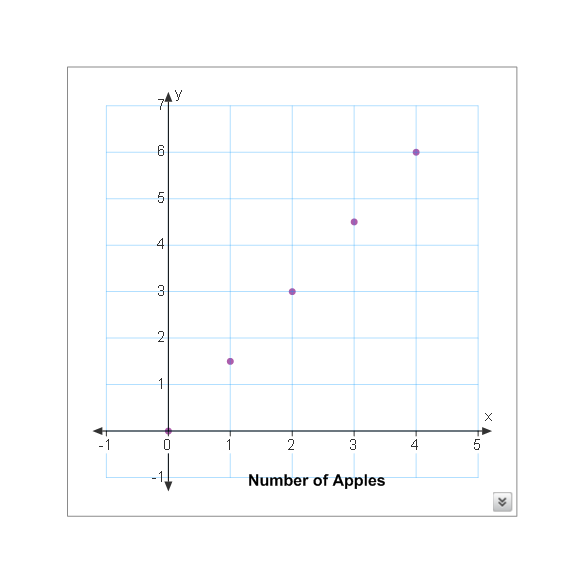 Explain why the equationx = 10 is not a function. Problem 1ThursdayDoes the diagram of the relation below represent at function?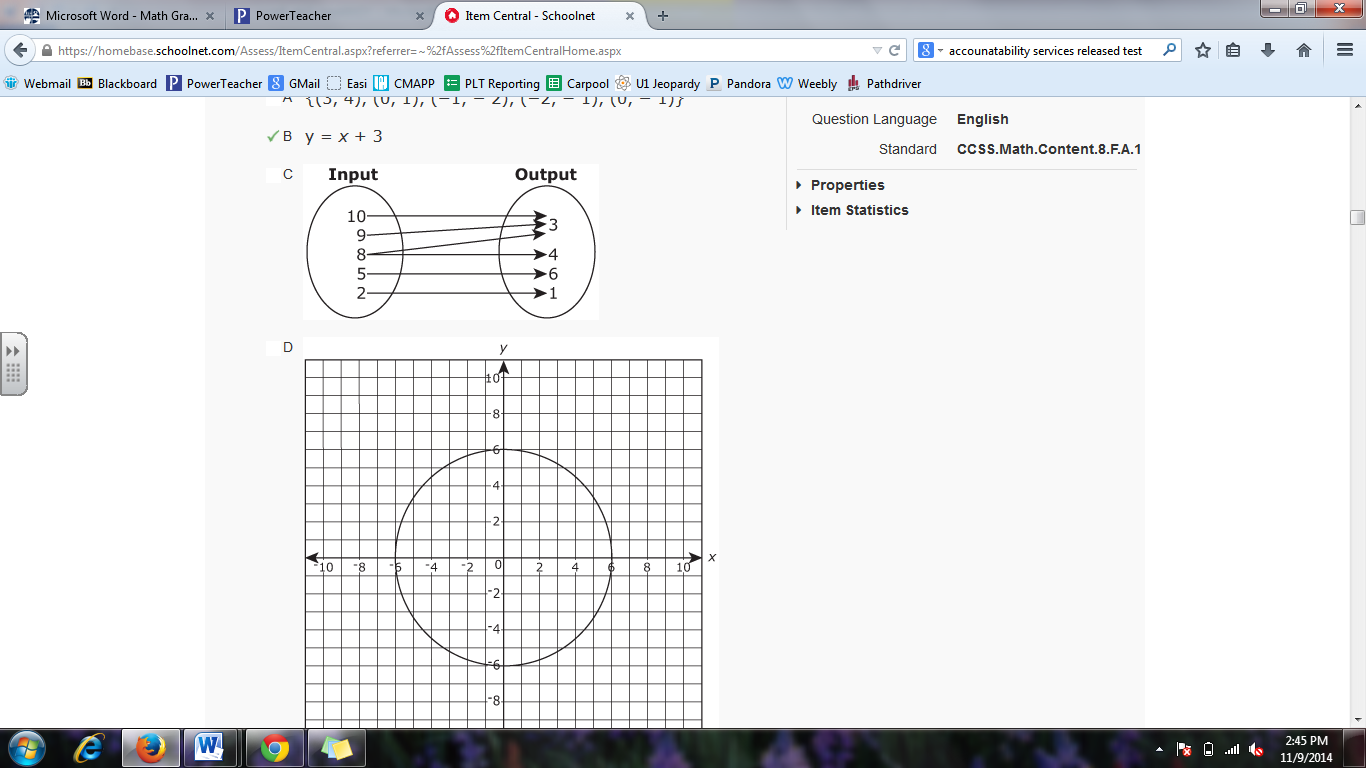 Jane is buying Apps for her iPhone.  She can buy 5apps and have $3 left on her iTunes Gift Card or using the same amount she can by 2apps and have $9 left on her Gift Card.  Write and solve an equation to find the cost of one app.Problem 2FridayTwo candles are burning. Candle A burns at a rate of 2 inches per hour. Candle B burns at a rate of y = -2.5x +10. 
Which candle would you purchase if you want to buy the candle that burns the slowest? Evaluate Problem 2